Príloha č. 1	Opis predmetu zákazkyPredmetom zákazky ,,Interiérové vybavenie KVVaTCH (septické oddelenie) v pav. 4/1 UNM“ je dodanie a montáž nábytku a nábytku na mieru vrátane zamerania priestorov, odskúšania funkčnosti a prevádzkyschopnosti dodaného tovaru, odovzdania návodov na údržbu v slovenskom/českom jazyku, vrátane zabezpečenia záručného servisu a dopravy na miesto určenia a ďalších nákladov, ktoré sa môžu vyskytnúť v súvislosti s plnením predmetu zákazky pre potreby KVVaTCH (septické oddelenie) v pav. 4/1 UNM. Nábytok a nábytok na mieru tvoria skrine šatníkové, regály kovové policové, stoly pracovné, stoličky kancelárske, stoličky jedálenské, kontajnery mobilné, stôl jedálenský, skrinky, dvojdrez s odkvapkávačom (vrátane batérie a odpadu), pracovná linka (vrátane kuchynského drezu, batérie a odpadu) a liekovky kovové.Nábytok a nábytok na mieru bude používaný denne a je určený pre zdravotnícke zariadenie, teda do prevádzky náročnej na čistotu prostredia a bude ho nutné pravidelne čistiť a dezinfikovať chemickými prípravkami. Pri položkách kde je odkaz na konkrétnu značku resp. výrobca je možné použiť ekvivalent, ktorý musí spĺňať minimálne požadované parametre určené obchodným názvom výrobku a mať rovnaké alebo lepšie vlastnosti. Podrobné technické parametre predmetu zákazky sú uvedené pod tabuľkou.Predmet zákazky musí spĺňať nasledujúce minimálne technické parametre:- požaduje sa dodať nový, nepoužívaný a nerepasovaný tovarPodrobné technické parametre predmetu zákazky: Por. č. 1 - Skriňa šatníková s dvierkami DTD 500x500x1870 - 11ks( m.č. 7, 9, 10, 11, 12) hrany skriniek a políc sú ošetrené ABS hranou príslušnej farby všetky ABS hrany sú lepené PUR lepidlom do vlhkého prostredia police v skrinkách sú s možnosťou výškového prestavenia odtieň Egger H 1733 ST 9 Breza Mainau nosná konštrukcia jakel 25/25 odtieň sivý RAL 7035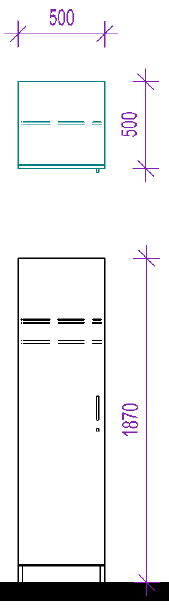 Por. č. 2 - Regál kovový policový 500x900x2300 – 8ks (m.č. 9) 6 políc s celkovou výškou 2300 mm police výškovo prestaviteľné celková nosnosť min. 1050 kg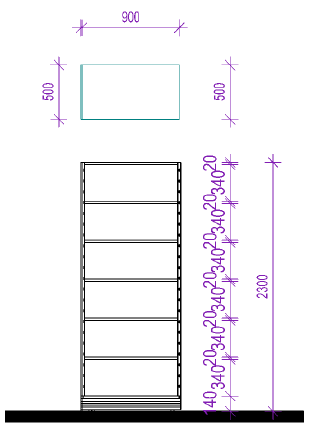 Por. č. 3 - Stôl pracovný  1500x700x720 – 4ks(A) stolová doska laminovaná DTD hr. 25mm, odtieň Egger H 1733 ST 9 Breza Mainau, ABS hrana 2mm, v stolovej doske 2 prechodky(B) podnož oceľová systém GGA idra tvaru T s rektifikáciou výraznými tanieriki sivej farby RAL 7035€ nosný rám oceľová výstuha umožňujúca vedenie kabeláže systém GGA idra RAL 7035(D) Horizontálne prechodky€ krycia doska detto ako pracovná ale hr. 18mm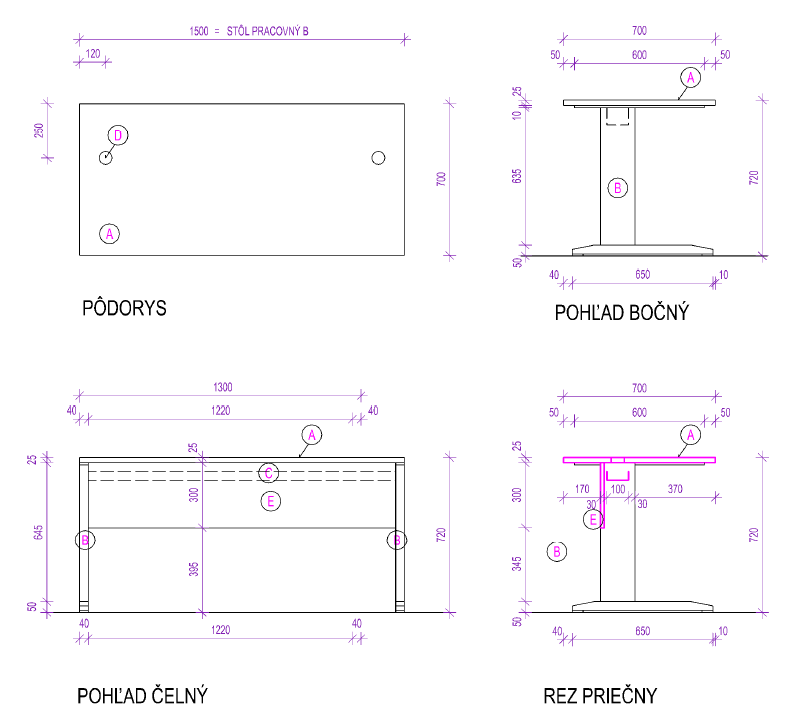 Por. č. 4 - Kancelárska stolička – 4ks kancelárska stolička Sedileta LUX 010 C (dizajn podľa ilustračného obrázku alebo ekvivalentný) s podrúčkami (nadstaviteľné) nosnosť min. 120 kg výška sedáka cca 50 cm (+-5%) (nadstaviteľné) hĺbka cca 60 cm (+-5%) čalúnenie ekokoža, resp. iný umývateľný materiál farba čierna, resp. sivá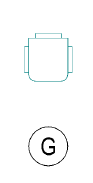 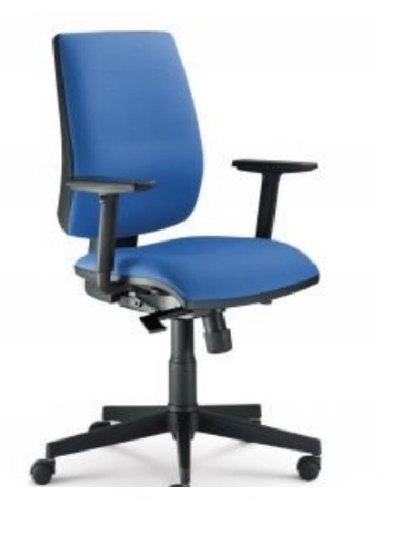 Por. č. 5 - Jedálenská stolička – 5ks jedálenská stolička Vilmar  (dizajn podľa ilustračného obrázku alebo ekvivalentný) nosnosť min. 110 kg výška sedáka cca 46 cm (+ -5%) hĺbka sedáka cca 43 cm (+-5%) šírka sedáka cca 46 cm (+-5%) rám stoličky chrómovaná oceľ sedadlo preglejka, laminát s mela mínovou fóliou, lak, farba biela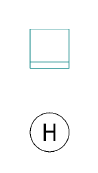 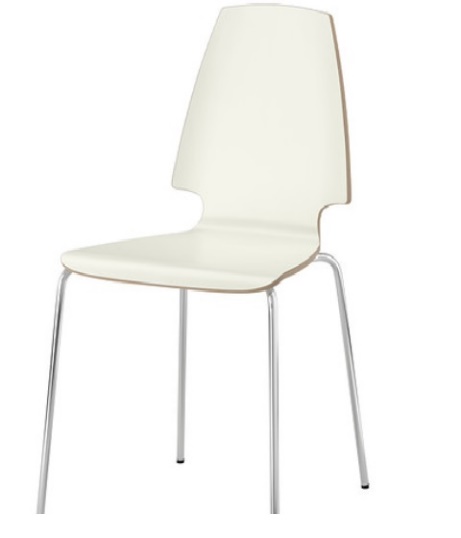 Por. č. 6 - Kontajner mobilný – 4ks kovová výbava 430x600x605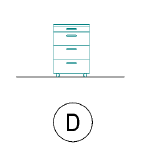 Por. č. 7 - Stôl jedálenský – 1ks 1800x800x750 (A) stolová doska laminovaná DTD hr. 25mm, odtieň Egger H 1733 ST 9 Breza Mainau, ABS hrana 2mm(B) stolová podnož s rámom JK 80x180 noha s rektifikáciou pr. 60mm, RAL 9016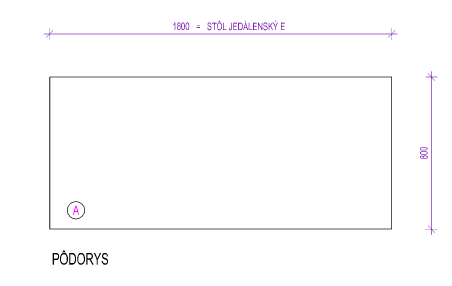 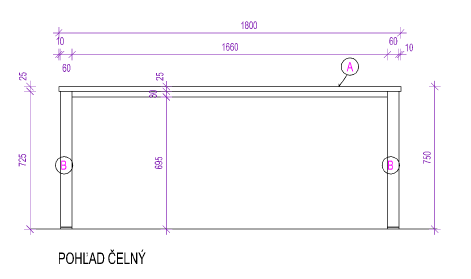 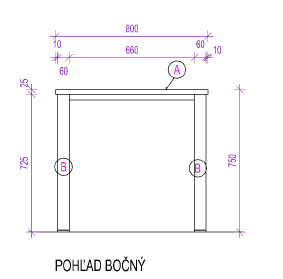 Por. č. 8 - Skrinka „Liekovka“ s dvierkami a presklenou nadstavbou DTD - drevená – 3ks1870x800x400hrany skriniek a políc sú ošetrené ABS hranou príslušnej farbyvšetky ABS hrany sú lepené PUR lepidlom do vlhkého prostrediapolice v skrinkách sú s možnosťou výškového prestaveniaodtieň Egger H 1733 ST 9 Breza Mainaunosná konštrukcia jakel 25/25 odtieň sivý RAL 7035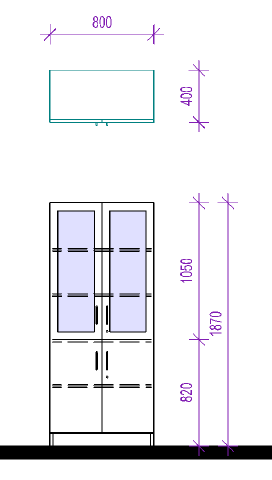 Por. č. 9 - Dvojdrez s odkvapkávačom – 1ksRozmer drezu: 1210 x 500 mmmontáž na konzole na stenudodávku a montáž kuchynského drezu ,batérie a odpadu zabezpečí dodávateľ interiéru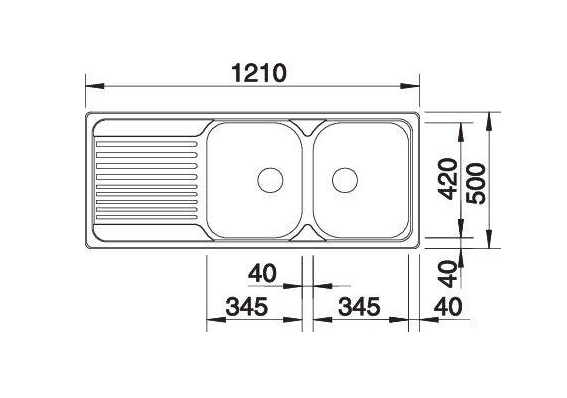 Por. č. 10 - Pracovná linka v tvare „L“ Rozmery:Spodné skrinky s drezom(1) 3000x600x900mmmľavá časť s drezom, delenie jednotlivých dielov zostavy po 600mmSpodné skrinky (2) 2000x600x900mmDelenie jednotlivých dielov zostavy po 500mmHorné skrinky 3000x320x900mmDelenie jednotlivých dielov zostavy po 500mm konštrukcia korpusov skriniek a dvierok z DTD hr. 18mm odtieň egger H 1733 ST 9   breza mainau sokel nožičky s rektifikáciou jakel 25x25 odtieň RAL 7035 svetlosivý madlo v tvare C svetlosivá odtieň RAL 7035 pracovná doska hr. 38mm, odtieň egger H 1733 ST 9 breza mainau nerezový drez s rozmermi 900x600mm hrany skriniek a políc sú ošetrené ABS hranou príslušnej farby otváravosť jednodverových skriniek sa upresní pred zadaním do výroby nosná konštrukcia jakel 25x25 odtieň sivý RAL 7035 pred zadaním do výroby je potrebné zamerať skutočné rozmery na stavbe všetky ABS hrany sú lepené PUR lepidlom do vlhkého prostredia všetky zásuvky sú so systémom TIP-ON Bluemotion s tlmeným dovieraním (alebo ekvivalent) zásuvky majú teleskopické vedenie na plný výsuv za dlhšou stranou DTD doska hr. 10mm odtieň egger H 1733 ST9 breza mainau police v skrinkách sú s možnosťou výškového prestavenia dodávku a montáž kuchynského drezu ,batérie a odpadu zabezpečí dodávateľ interiéru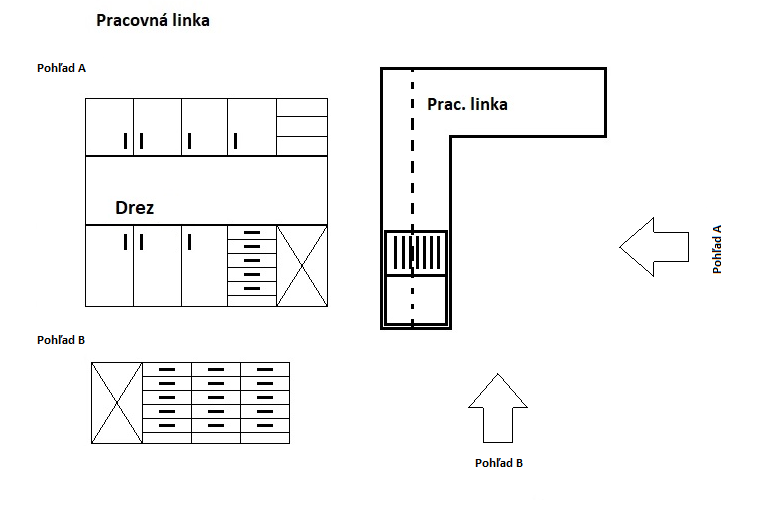 Por. č. 11 - Liekovka kovová – 2ks Liekovka kovová s povrchovou úpravou práškovými vypaľovanými lakmi výplne horných presklených dverí z kaleného skla, spodné dvere plné v hornej časti 2x polica z bezpečnostného lepeného skla s plošnou hmotnosťou 20kg, v spodnej časti 1x polica plechová s plošnou nosnosťou 60kg výšková prestaviteľnosť políc po 25mm uzamykanie cylindrickým zámkom s dvojbodovým uzatváracím mechanizmom farba bude upresnená pred výrobou rozmery 1950x920x400mm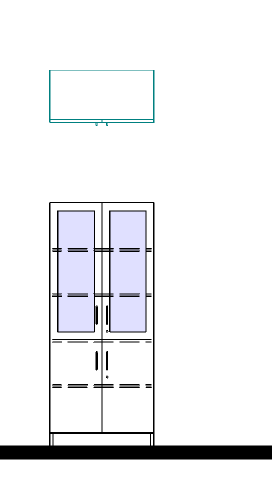 Podrobné technické parametre ponúkaného predmetu zákazky žiadame uviesť v Prílohe č. 1 zmluvy – špecifikácia parametrov predmetu zmluvy vrátane kalkulácie zmluvnej ceny.Verejný obstarávateľ si vyhradzuje právo odchýlky jednotlivých rozmerov v rozsahu +-5% bez vplyvu na jednotkovú cenu predmetnej položky rozpočtu.Hodnotenie splnenia špecifikácie: Ponuka uchádzača musí spĺňať všetky minimálne požiadavky zadefinované verejným obstarávateľom v Prílohe č. 1 Opis predmetu zákazky.V prípade, že ponuka nebude spĺňať akúkoľvek z minimálnych požiadaviek stanovených v tomto opise, ponuka nebude zaradená do ďalšieho vyhodnotenia a uchádzač bude vylúčený z vyhodnotenia ponúk tejto zákazky.P.č.NázovRozmery(mm)Počet/ks1.Skriňa šatníková s dvierkami DTD 500x500x1870112.Regál kovový policový 500x900x230083.Stôl pracovný1500x700x72044.Kancelárska stolička Sedileta LUX 010 C, resp. ekvivalent45.Jedálenská stolička Vilmar, resp. ekvivalent56.Kontajner mobilný430x600x60547.Stôl jedálenský 1800x800x75018.Skrinka ,,Liekovka” s dvierkami a presklenou nadstavbou DTD - drevená 1870x800x40039.Dvojdrez s odkvapkávačom1210x500110.Pracovná linka v tvare ,,L”- Spodné skrinky s drezom (1) 3000x600x900 (ľavá časť s drezom, delenie jednotlivých dielov zostavy po 600 mm)- Spodné skrinky (2) 2000x600x900 (delenie jednotlivých dielov zostavy po 500 mm)- Horné skrinky 3000x320x900 (delenie jednotlivých dielov zostavy po 500 mm)11.Liekovka kovová1950x920x4002